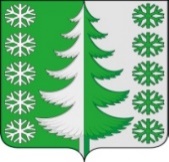 Ханты-Мансийский автономный округ – ЮграХанты-Мансийский муниципальный районмуниципальное образованиесельское поселение ВыкатнойАДМИНИСТРАЦИЯ СЕЛЬСКОГО ПОСЕЛЕНИЯПОСТАНОВЛЕНИЕот 29.04.2022	                                                                                              № 45п. ВыкатнойО внесении изменений в постановление администрации сельского поселения Выкатной от 24.02.2016 № 7 «О порядке размещения сведений о доходах, расходах, об имуществе и обязательствах имущественного характера лиц, замещающих муниципальные должности, и членов их семей»В соответствии с Федеральным законом от 01.04.2022 № 90-ФЗ «О внесении изменений в отдельные законодательные акты Российской Федерации», Уставом сельского поселения Выкатной:1. Внести изменения в приложение 1 к постановлению администрации сельского поселения Выкатной от 24.02.2016 № 7 «О порядке размещения сведений о доходах, расходах, об имуществе и обязательствах имущественного характера лиц, замещающих муниципальные должности, и членов их семей» следующие изменения:1.1. В подпункте «г» пункта 2 слово «, акций» исключить.2. Настоящее постановление вступает в силу после его официального опубликования (обнародования).3. Контроль за выполнением настоящего постановления оставляю за собой.Глава сельскогопоселения Выкатной                                                                        Н.Г. Щепёткин